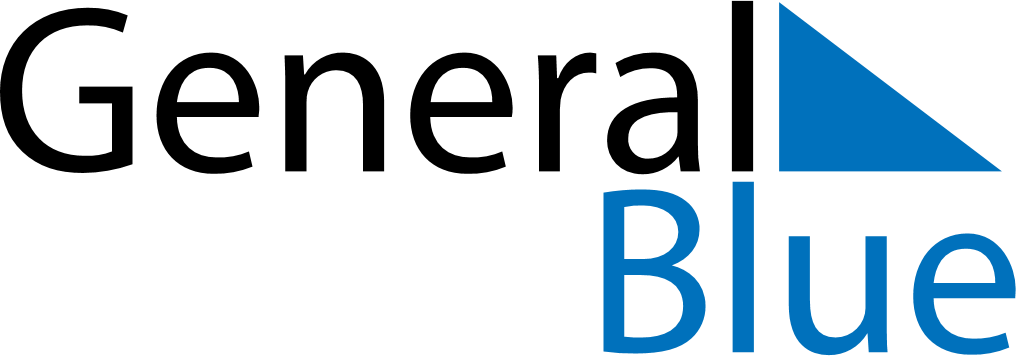 May 2024May 2024May 2024May 2024May 2024May 2024Hirvensalmi, South Savo, FinlandHirvensalmi, South Savo, FinlandHirvensalmi, South Savo, FinlandHirvensalmi, South Savo, FinlandHirvensalmi, South Savo, FinlandHirvensalmi, South Savo, FinlandSunday Monday Tuesday Wednesday Thursday Friday Saturday 1 2 3 4 Sunrise: 5:00 AM Sunset: 9:18 PM Daylight: 16 hours and 18 minutes. Sunrise: 4:57 AM Sunset: 9:21 PM Daylight: 16 hours and 23 minutes. Sunrise: 4:55 AM Sunset: 9:24 PM Daylight: 16 hours and 29 minutes. Sunrise: 4:52 AM Sunset: 9:27 PM Daylight: 16 hours and 34 minutes. 5 6 7 8 9 10 11 Sunrise: 4:49 AM Sunset: 9:29 PM Daylight: 16 hours and 40 minutes. Sunrise: 4:46 AM Sunset: 9:32 PM Daylight: 16 hours and 46 minutes. Sunrise: 4:43 AM Sunset: 9:35 PM Daylight: 16 hours and 51 minutes. Sunrise: 4:40 AM Sunset: 9:37 PM Daylight: 16 hours and 57 minutes. Sunrise: 4:37 AM Sunset: 9:40 PM Daylight: 17 hours and 2 minutes. Sunrise: 4:35 AM Sunset: 9:43 PM Daylight: 17 hours and 8 minutes. Sunrise: 4:32 AM Sunset: 9:46 PM Daylight: 17 hours and 13 minutes. 12 13 14 15 16 17 18 Sunrise: 4:29 AM Sunset: 9:48 PM Daylight: 17 hours and 19 minutes. Sunrise: 4:26 AM Sunset: 9:51 PM Daylight: 17 hours and 24 minutes. Sunrise: 4:24 AM Sunset: 9:54 PM Daylight: 17 hours and 29 minutes. Sunrise: 4:21 AM Sunset: 9:56 PM Daylight: 17 hours and 35 minutes. Sunrise: 4:19 AM Sunset: 9:59 PM Daylight: 17 hours and 40 minutes. Sunrise: 4:16 AM Sunset: 10:01 PM Daylight: 17 hours and 45 minutes. Sunrise: 4:13 AM Sunset: 10:04 PM Daylight: 17 hours and 50 minutes. 19 20 21 22 23 24 25 Sunrise: 4:11 AM Sunset: 10:07 PM Daylight: 17 hours and 55 minutes. Sunrise: 4:09 AM Sunset: 10:09 PM Daylight: 18 hours and 0 minutes. Sunrise: 4:06 AM Sunset: 10:12 PM Daylight: 18 hours and 5 minutes. Sunrise: 4:04 AM Sunset: 10:14 PM Daylight: 18 hours and 10 minutes. Sunrise: 4:01 AM Sunset: 10:17 PM Daylight: 18 hours and 15 minutes. Sunrise: 3:59 AM Sunset: 10:19 PM Daylight: 18 hours and 19 minutes. Sunrise: 3:57 AM Sunset: 10:21 PM Daylight: 18 hours and 24 minutes. 26 27 28 29 30 31 Sunrise: 3:55 AM Sunset: 10:24 PM Daylight: 18 hours and 28 minutes. Sunrise: 3:53 AM Sunset: 10:26 PM Daylight: 18 hours and 33 minutes. Sunrise: 3:51 AM Sunset: 10:28 PM Daylight: 18 hours and 37 minutes. Sunrise: 3:49 AM Sunset: 10:31 PM Daylight: 18 hours and 41 minutes. Sunrise: 3:47 AM Sunset: 10:33 PM Daylight: 18 hours and 45 minutes. Sunrise: 3:45 AM Sunset: 10:35 PM Daylight: 18 hours and 49 minutes. 